** WINTERCOLLAGE **Ein paar Arbeiten aus dem Homeschooling unserer fleißigen Schülerinnen und Schüler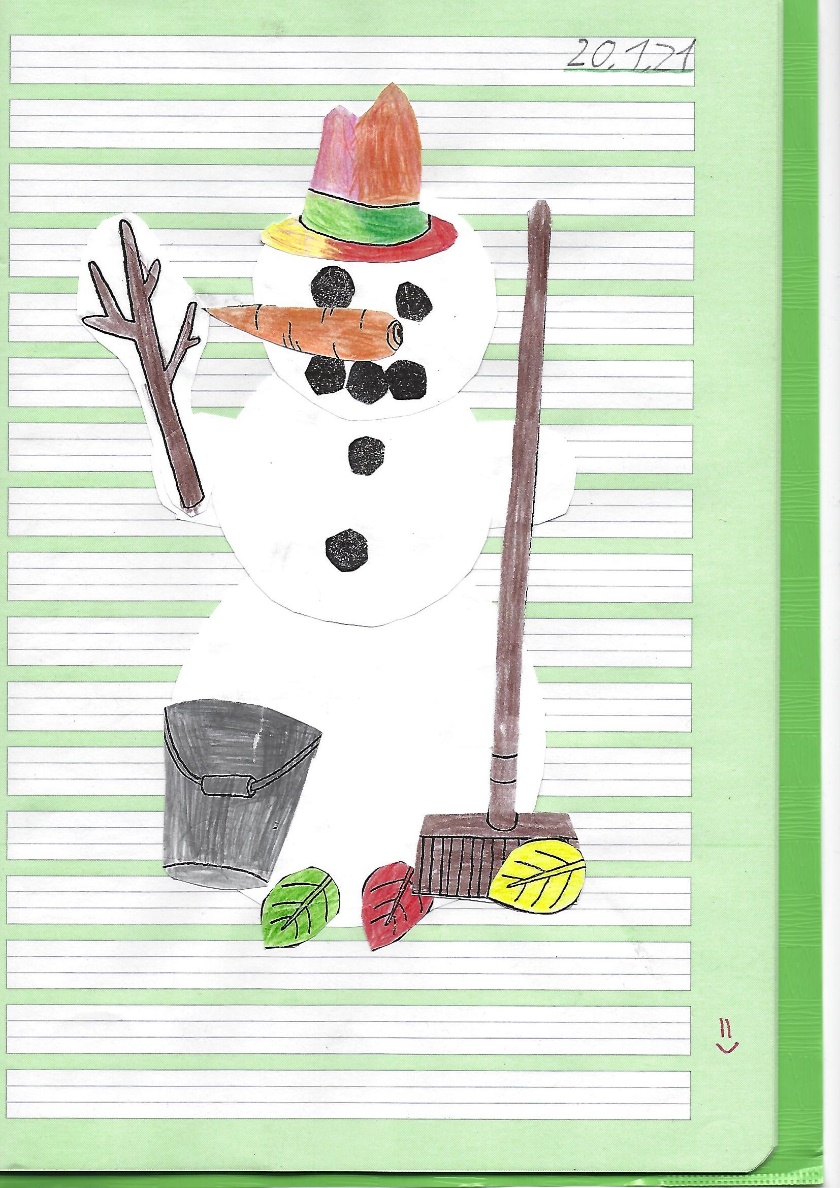 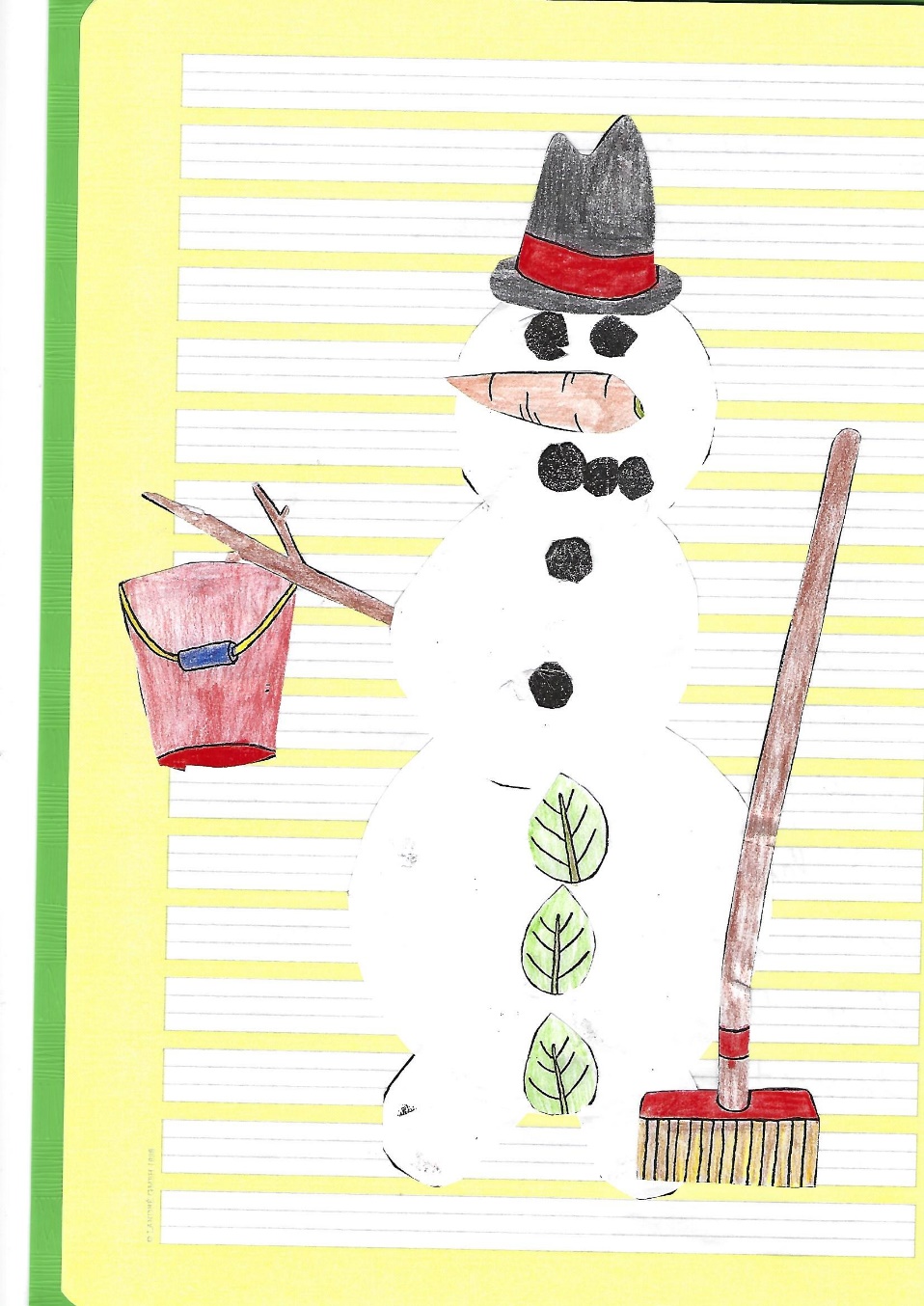 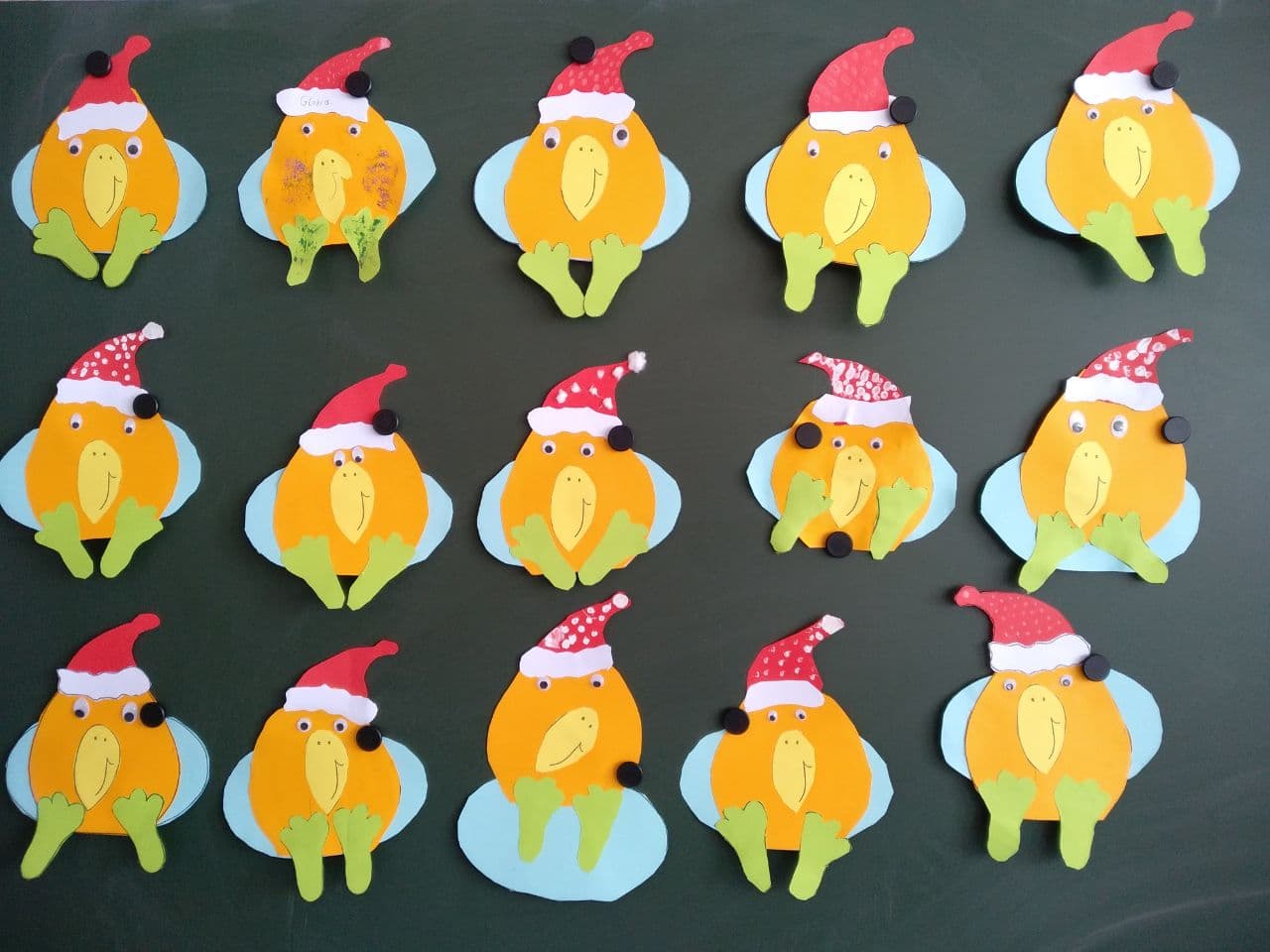 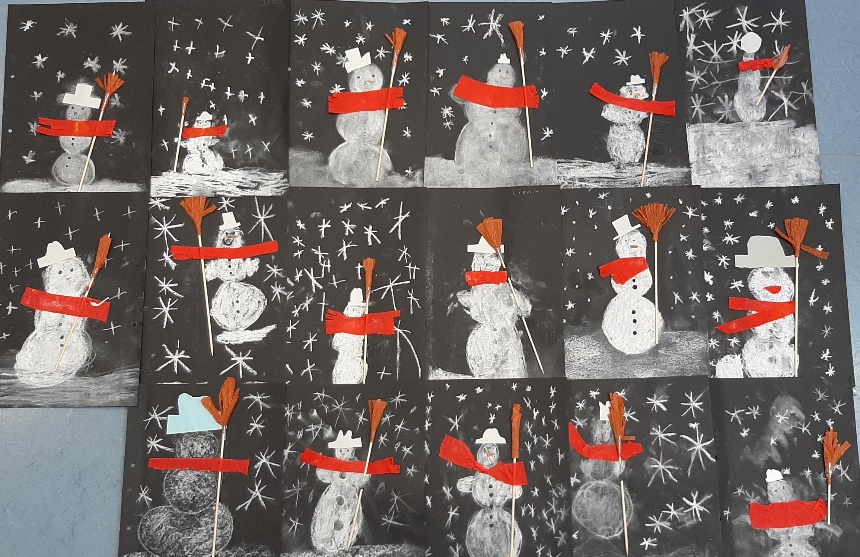 